Ответы на вопросы викторины Norsua en tullut huomanneeksikaan! 24-30.10.2021Norsua en tullut huomanneeksikaan! (google.com)https://docs.google.com/forms/d/e/1FAIpQLSetBrzU77KGx4vM0PettGNsMIoLr1-Ih6KKk9YT9V_dGaNkxQ/viewform Вопрос с ответомЦитата с переводом1No katsos vaan, kun norsua en tullut huomanneeksikaan! Автор этих строк принимает участие в дружеском чаепитии.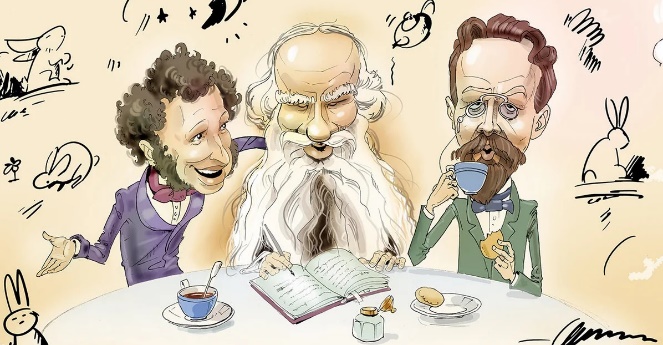 Правильный ответ: Неверно! На рисунке А. Пушкин, Л. Толстой и А. Чехов. А строки принадлежат И. Крылову.Слона-то я и не приметил. (И.А. Крылов «Любопытный») ♦ No katsos vaan, kun norsua en tullut huomanneeksikaan! (I.A. Krylov ”Tiedonhaluinen”, suom. Sakari Putro)2Какая цитата подходит к рисунку?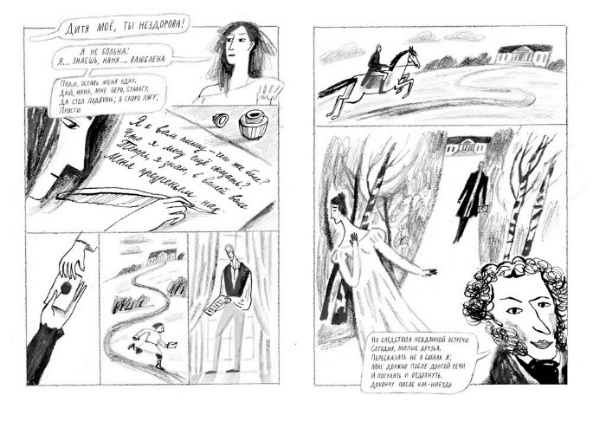 Правильный ответ:Ma kirjoitan. En voi ma toisin. Siis mitä muuta sanoisin.Я к вам пишу – чего же боле? Что я могу ещё сказать?(А. С. Пушкин «Евгений Онегин», 3:XXXI)♦Ma kirjoitan. En voi ma toisin. Siis mitä muuta sanoisin.S. Pushkin ”Jevgeni Onegin”, 3:XXXI,suom. L. Kemiläinen)3Какая цитата "выпала" из этой книги: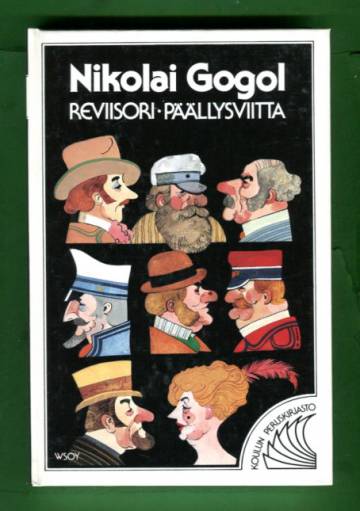 Правильный ответ:No, mitä kuuluu, veli Pushkin? – Siinähän tuo menee, niinkuin ennenkin.Ну что, брат Пушкин? – Да так, брат, так как-то всё … (Н. Гоголь «Ревизор») ♦ No, mitä kuuluu, veli Pushkin? – Siinähän tuo menee, niinkuin ennenkin. (N. Gogol ”Reviisori”, suom. Eino ja Jalo Kalima)4Потерялась часть цитаты, помогите найти и вставить потерянное слово: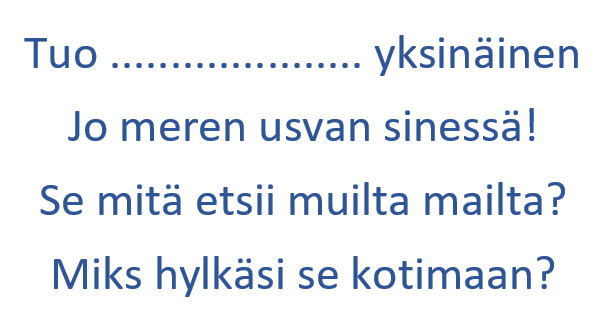 Правильный ответ:valkopuirjeБелеет парус одинокойВ тумане моря голубом!..Что ищет он в стране далёкой?Что кинул он в краю родном?(М.Ю. Лермонтов «Парус») ♦ Tuo valkopurje yksinäinenJo meren usvan sinessä!Se mitä etsii muilta mailta?Miks hylkäsi se kotimaan?(N. Gogol ”Reviisori”, suom. Eino ja Jalo Kalima)5Как правильно?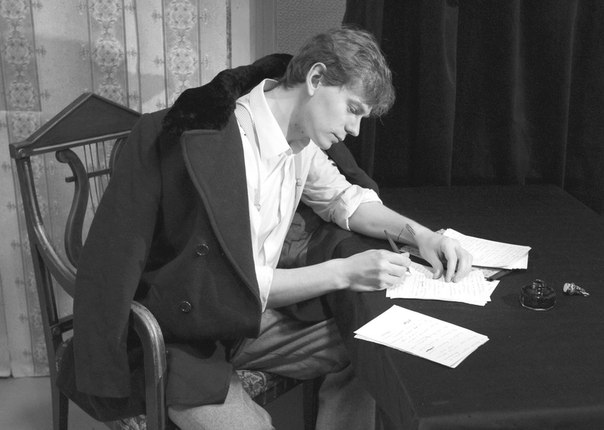 Правильный ответ:Vaahterani armas, lehdetön ja jäinen.Клён ты мой опавший, клён заледенелый. (С. Есенин) ♦ Vaahterani armas, lehdetön ja jäinen. (S. Jesenin, suom. T. Flink)6Какое слово лишнее: Luonnon kauneus pelastaa maailman.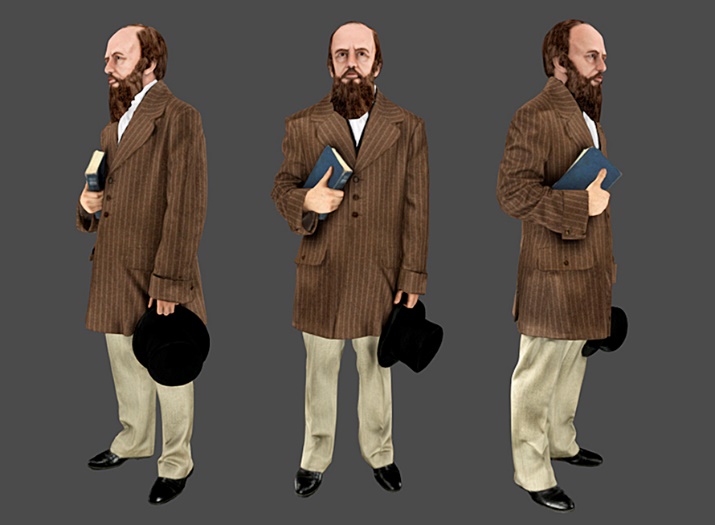 Правильный ответ:LuonnonКрасота спасёт мир.(Ф. Достоевский «Братья Карамазовы»)♦Kauneus pelastaa maailman.(F. Dostojevski ”Karamazovin veljekset”)7Выберите форму пропущенного слова: ....................! Jos tähtiä kerran sytytetään, silloinhan joku niitä tarvitsee?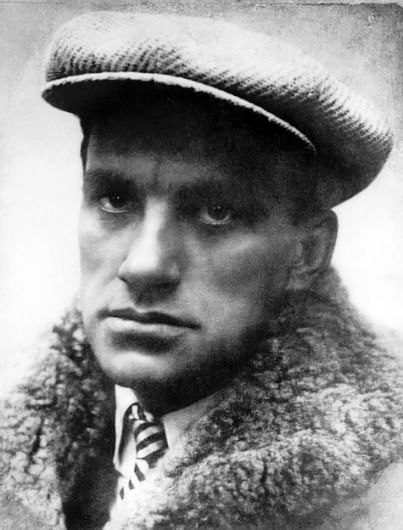 Правильный ответ: Kuulkaa!Послушайте! Ведь, если звёзды зажигают – значит – это кому-нибудь нужно?(В. Маяковский «Послушайте»)♦Kuulkaa! Jos tähtiä kerran sytytetään, silloinhan joku niitä tarvitsee?(V. Majakovski ”Kuulkaa!”, suom. N. Baschmakoff)88. Раскройте скобки: Käsikirjoitukset eivät (palaa).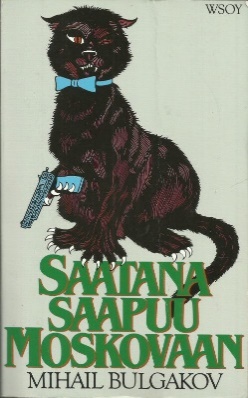 Правильный ответ: palaРукописи не горят.(М. Булгаков «Мастер и Маргарита»)♦Käsikirjoitukset eivät pala.(M. Bulgakov ”Saatana saapuu Moskovaan”, suom. U.-L. Heino)9Какая цитата звучит в переводе на финский язык в аудиозаписи ниже?Правильный ответ:Потому что Аннушка уже купила подсолнечное масло, и не только купила, но даже и разлила.Для ответа на вопрос 9 прослушайте аудиозапись с 8.53 до 9.25. минуты:Saatana saapuu Moskovaan osa 2 - YouTube10Из какой книги цитата?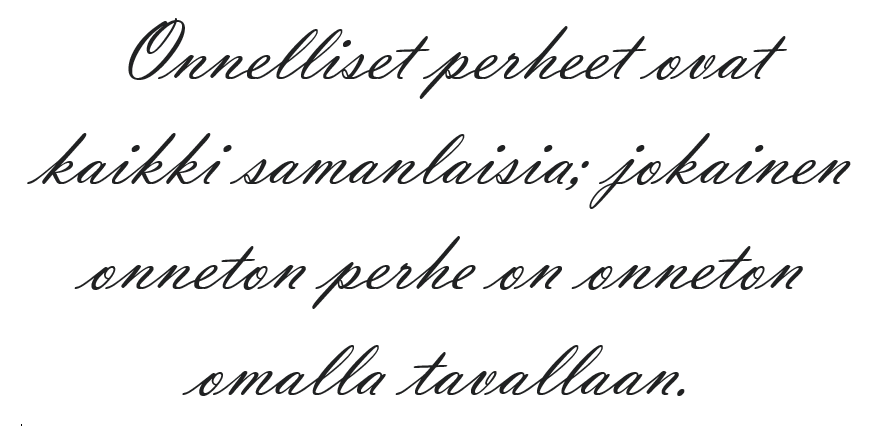 Правильный ответ: Anna Karenina
Все счастливые семьи похожи друг на друга, каждая несчастливая семья несчастлива по-своему. (Л.Н. Толстой «Анна Каренина»)♦Onnelliset perheet ovat kaikki samanlaisia; jokainen onneton perhe on onneton omalla tavallaan. (Leo Tolstoi ”Anna Karenina”, Suuri sitaattisanakirja. - Otava, 1989.)11Напишите слово, скрытое в названии.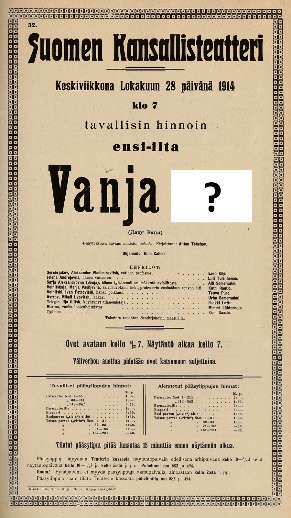 Правильный ответ: enoДяда Ваня. (А.П. Чехов)♦Vanja-eno.Tshehov)12Напишите пропущенное слово: 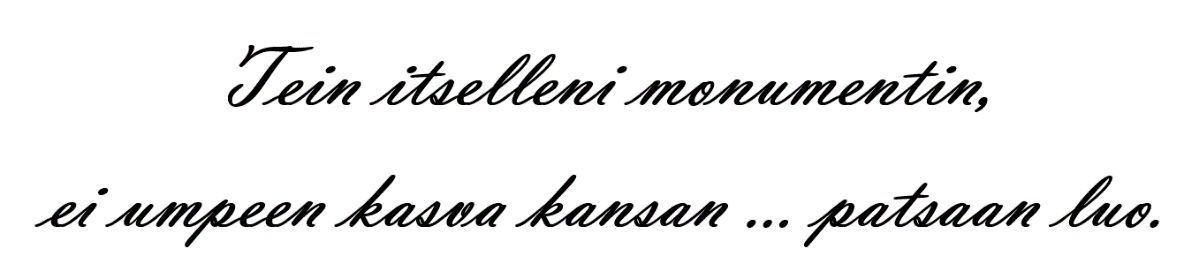 Правильный ответ: polkuЯ памятник себе воздвиг нерукотворный, к нему не зарастёт народная тропа. (А. С. Пушкин ”Exegi monumentum”) ♦ Tein itselleni monumentin, ei umpeen kasva kansan polku patsaan luo. (A. Pushkin ”Exegi monumentum”, suom. I. Tiihonen)13Выберите подходящий перевод: А Васька слушает да ест.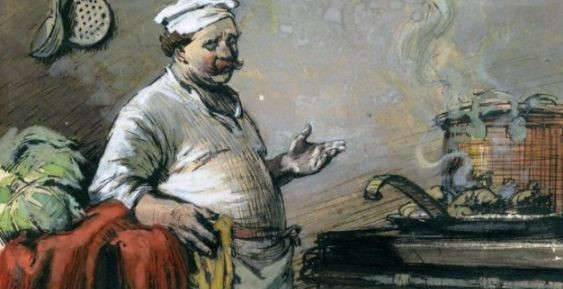 Правильный ответ: Kissa – hän vain nurkassansa pienentääpi paistiansa.А Васька слушает да ест.(И. А. Крылов «Кот и Повар»)♦Kissa – hän vain nurkassansa pienentääpi paistiansa.(I. A. Krylov ”Kissa ja kokki”, suom. S. Putro)14Подберите иллюстрацию к стихам: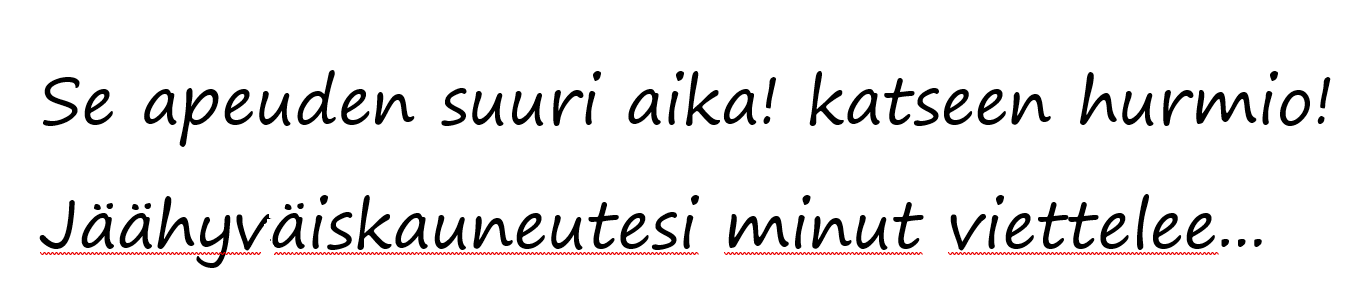 Правильный ответ: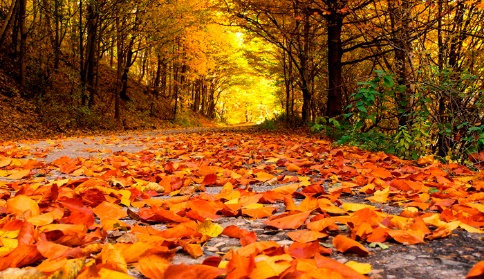 Унылая пора, очей очарованье. Унылая пора! Очей очарованье! Приятна мне твоя прощальная краса  (А. Пушкин «Осень»)♦Se apeuden suuri aika! katseen hurmio! Jäähyväiskauneutesi minut viettelee Pushkin ”Syksy”)15Подберите стихи к иллюстрации: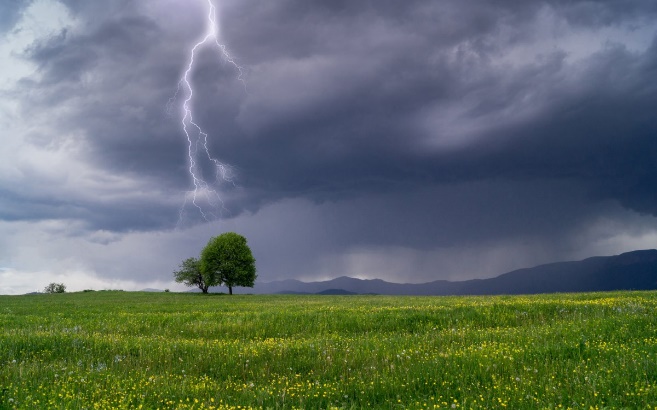 Правильный ответ:On ihanaa, kun kevään myrskysäällä ukkonen ensimmäinen jyrähtää.Люблю грозу в начале мая.(Ф. Тютчев «Весенняя гроза»)♦On ihanaa, kun kevään myrskysäällä ukkonen ensimmäinen jyrähtää.(F. Tjuttshev, suom. teoksessa”Lounatuulia”)16Какой вариант перевода фразеологизма правильный?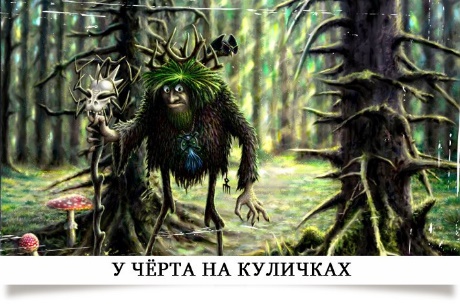 Правильный ответ:Jumalan selän takana.Неправильный ответ:Pirujen seurassa pääsiäiskakkuja syömässä.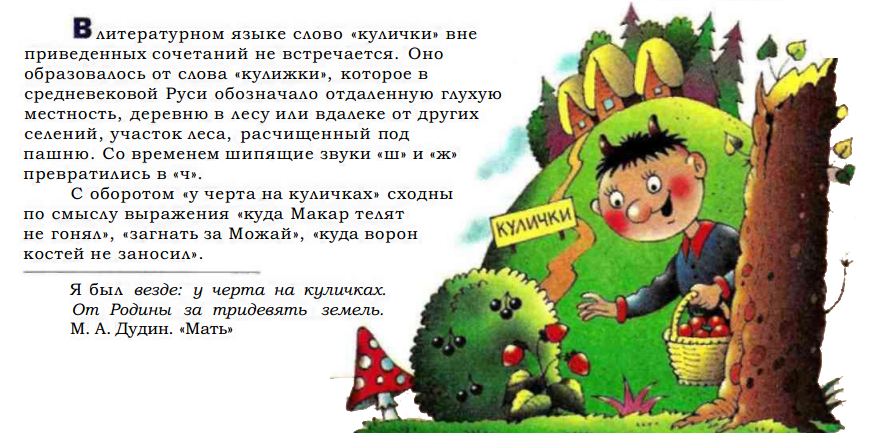 Kielitoimiston sanakirja:Jumalan selän takana - syrjäseudulla.17Переведите на русский язык: Meill’ ankaraa ei opiskelu, jotenkin kunhan jotain vaan...Правильный ответ:Мы все учились понемногу чему-нибудь и как-нибудь…Мы все учились понемногу чему-нибудь и как-нибудь, так воспитаньем, слава богу, у нас немудрено блеснуть.(А. С. Пушкин «Евгений Онегин», 1:V)♦Meill’ ankaraa ei opiskelu, jotenkin kunhan jotain vaan; noin, Luojan kiitos, siin’ on lelu, joll’ ylpeillä voi tosiaan.(A. S. Pushkin ”Jevgeni Onegin”, 1:V,suom. L. Kemiläinen)